Základní škola a mateřská škola Přáslavice, příspěvková organizace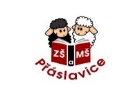 Žadatel (otec, matka, oprávněný zákonný zástupce):podává ředitelce ZŠ a MŠ Přáslavice, Mgr. Evě Šrámkové, MBA, Žádost o přijetí dítěte do Mateřské školy v Přáslavicích.Podle ustanovení §34 zákona č. 561/2004 Sb. o předškolním, základním, středním, vyšším odborném a jiném vzdělávání (školský zákon) žádám o přijetí mého dítěte:Údaje o rodině dítěte:*Vyplňuje se, pokud není totožné s bydlištěm dítěte, nežije-li s dítětem ve společné domácnosti **Nehodící se škrtněteVyjádření lékaře ke zdravotní způsobilosti dítěte_________________________________**ZakroužkujteV…………………………….. dne………………………….			_____________________________________									Razítko a podpis lékařeVyjádření rodičů:Potvrzuji pravdivost všech údajů a zavazuji se, že v případě přijetí dítěte do mateřské školy budu o jakýchkoliv změnách ve výše uvedených údajích neprodleně informovat mateřskou školu. O údajích týkajících se změny zdravotního stavu dítěte jsem povinen informovat ved. uč. MŠ prokazatelně - písemně.V Přáslavicích dne 2. 5. 2024		   		Podpis žadatele:   …………………………………………………Údaje jsou důvěrné podle zákona č. 256/1992 Sb., o ochraně osobních údajů v informačních systémech, zákona č. 106/1999 Sb., o svobodném přístupu k informacím a zákona č. 101/2000 Sb., o ochraně osobních údajů a o změně některých zákonů.                                                                                                                                                                                                                                                       Příjmení a jméno:                                                                                        Datum narození:*Trvalé bydliště dle OP:                                                                                                    PSČ:*Adresa pro doručování písemností, pokud se liší od trvalého bydliště:                                                                                                                                            PSČ:Telefon:                                           e-mail:Příjmení:                                                                       Jméno:Datum narození:                             Rodné číslo:                                     Místo  narození:Trvalé bydliště:                                                                                                                                 PSČ:Státní občanství:                             Mateřský jazyk:                               Zdr. pojišťovna:U cizinců druh pobytu:K předškolnímu vzdělávání k datu:                  1. 9. 2024**k celodenní docházce**k individuálnímu vzdělávání bez pravidelné denní docházky dítěte (předškolák)Příjmení a jméno druhého zákonného zástupce (**otce – matky):*Trvalé bydliště:                                                                                                                   PSČ:*Adresa pro doručování písemností, pokud se liší od trvalého bydliště:                                                                                                                                                 PSČ:Telefon:                                           e-mail:Sourozenci dítěte – jméno,  příjmení, rok narození, dítě již přijato do MŠ – ZŠ Přáslavice ano x ne :Poznámka:Oprávnění k zastoupení zákonného zástupce (Příloha Zplnomocnění)Příjmení a jméno:*Trvalé bydliště:                                                                                                                    PSČ:*Adresa pro doručování písemností, pokud se liší od trvalého bydliště:                                                                                                                                                 PSČ:Telefon:                                         e-mail:Údaje o předchozím vzdělávání dítěte:_________________________________________________________Jiná spádová škola (předškolák):Dítě je zdravé a může být přijato do mateřské školy.**ano**neTrpí dítě chronickým onemocněním? Jakým?**ano**neBere dítě pravidelně léky, které by mohly ovlivňovat průběh jeho vzdělávání?**ano**neJe dítě řádně očkováno dle očkovacího kalendáře?Pokud ne, důvod: **Je proti nákaze imunní nebo se nemůže očkování podrobit pro trvalou kontraindikaci**Není řádně očkováno z jiných důvodů, tudíž nesplňuje §50 zákona 258/2000Sb., o ochraně veřejného zdraví, v platném znění**ano**neJde o dítě se speciálními vzdělávacími potřebami? S jakým postižením?**ano**neJiná závažná sdělení o dítěti: